Publicado en Madrid el 19/01/2021 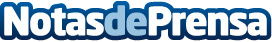 'En femenino plural', una guía para crear conciencia de grupo entre las mujeresLa psicóloga Sara Valens presenta un libro para cambiar aquellos aspectos necesarios, desde una perspectiva femenina, creando una comunidad firme y homogénea entre todasDatos de contacto:Editorial TregolamServicios editoriales918 675 960Nota de prensa publicada en: https://www.notasdeprensa.es/en-femenino-plural-una-guia-para-crear Categorias: Literatura Sociedad http://www.notasdeprensa.es